Отчёт о результатах самообследованияза 2014-2015 учебный годмуниципального автономногообщеобразовательного учреждения средней общеобразовательной школы № 10станицы НовомышастовскойКрасноармейского района Краснодарского края _____________________2015 годСОДЕРЖАНИЕ1.1. Общие сведения об образовательной организацииПолное наименование образовательного учреждения в соответствии с действующим Уставом:  муниципальное автономное общеобразовательное учреждение средняя общеобразовательная школа № 10Местонахождение исполнительного органа (юридический адрес ОУ): 353831, Краснодарский край, Красноармейский район, станица Новомышастовская, ул. Красная, 52Место ведения образовательной деятельности:53831, Краснодарский край, Красноармейский район, станица Новомышастовская, ул. Красная, 52Телефон/факс		8(86165)98-3-70е-mail			school10@krsrm.kubannet.ruУчредители: Муниципальное образование Красноармейский район (далее "Учредитель"). Функции и полномочия Учредителя Автономного учреждения осуществляются управлением образования администрации муниципального образования Красноармейский район (далее "Управление образования").Лицензия №    05107 от 14 декабря 2012 г. выдана министерством образования и науки Краснодарского края.Срок окончания действующей лицензии: бессрочноСвидетельство о государственной аккредитации № 03183 от 03.12.2014Адрес официального сайта образовательного учреждения http://tenschool.3dn.ru/Наличие отделения дополнительного образования:Дополнительное образование детей и взрослых.1.2. Оценка образовательной деятельности организацииЦели, задачи деятельности и дальнейшего развития МАОУ СОШ № 10 определены с учетом системообразующих документов, принятых в сфере образования на федеральном, региональном и муниципальном уровнях: майских Указов Президента РФ 2012 г.; Концепции долгосрочного социально-экономического развития Российской Федерации на период до 2020 года; распоряжений, постановлений органов государственного и муниципального управления в части функционирования и развития системы образования.	Стратегическая цель деятельности школы состоит в обеспечении доступного, качественного, непрерывного образования с учетом индивидуальных способностей и потребностей учащихся на основе совершенствования содержания и технологий образовательного процесса.МАОУ СОШ №10 реализует образовательные программы начального общего, основного общего и среднего общего образования. Численность контингента по изучаемым программам распределено следующим образом:  На третьей ступени обучения  осуществляется профильное обучение. В 2014-2015 учебном году в школе существует социально-экономический и естественнонаучный профили. Это позволяет значительно повысить качество подготовки выпускников и расширить географию их поступления на указанные специальности.  Контингент обучающихся  стабилен,   движение  учащихся происходит  по объективным причинам (переезд в другие районыгорода, за пределы города) и не вносит дестабилизацию в процесс развития школы. В течение  последних лет наблюдается стабильный рост контингента учащихся.  Формы обучения: очная, индивидуальное обучение больных детей на дому, форма семейного образования.  В образовательном учреждении созданы необходимые кадровые, материально-технические и информационные условия для качественной организации образовательного процесса. Содержание образовательной деятельности соответствует требованиям Федеральных государственных образовательных стандартов начального и основного общего образования, федерального компонента государственного стандарта образования. Результаты государственной итоговой аттестации свидетельствуют о соответствии уровня подготовки учащихся требования стандартов. В образовательном процессе МАОУ СОШ № 10 реализуются две образовательные программы: основная образовательная программа начального общего образования (далее - ООП НОО) для 1-4-х классов, основная образовательная программа основного общего образования (далее - ООП ООО) для 5-8-х классов и образовательная программа общего образования (далее – ОП) для 9-11-х классов, не перешедших на новые стандарты.   Образовательные программы разработаны педагогическим коллективом школы на основе нормативных и правовых документов РФ с учетом социального заказа и образовательных потребностей участников образовательных отношений и утверждены Педагогическим Советом. Продолжительность реализации программ: ООП НОО – 4 года, ООП ООО – 5 лет, ОП – 3 года.  Начальное образование во 2,3-х классах осуществляется по УМК «Начальная школа XXI века», но математика данного УМК заменена математикой Л.Г. Петерсон, а в 1, 4-х классах по УМК «Школа России». Учебный план состоит из двух частей: обязательной и части, формируемой участниками образовательных отношений. Обязательная часть обеспечивает реализацию федерального государственного образовательного стандарта начального общего образования и включает в себя следующие обязательные учебные предметы (курсы, дисциплины) федерального компонента: «Русский язык», «Литературное чтение», «Иностранный язык», «Математика», «Окружающий мир», «Музыка», «Изобразительное искусство», «Технология», «Физическая культура», а также обязательный третий час физической культуры, который представлен учебным предметом «Хореография». В 4-х классах введён курс «Основы религиозных культур и светской этики», в рамках которого реализуются три модулями по выбору родителей (законных представителей) учащихся: «Основы светской этики», «Основы мировых религиозных культур», «Основы православной культуры».  На уровне основного общего образования в 5-8-х классах обязательная часть учебного плана обеспечивает реализацию ФГОС ООО и включает в себя следующие обязательные предметные области: - Филология («Русский язык», «Литература», «Иностранный язык» (английский язык);- Математика и информатика («Математика», «Алгебра», «Геометрия», «Информатика»);- Общественно-научные предметы («История», «Обществознание», «География»);- Естественно-научные предметы («Физика», «Химия», «Биология»);- Искусство («Музыка и ИЗО);- Технология («Технология»);- Физическая культура и ОБЖ («Основы безопасности жизнедеятельности», «Физическая культура»).   Часть, формируемая участниками образовательных отношений, сформирована с учетом реализации потребностей и интересов учащихся и представлена следующими предметами: в 1-4 классах предмета «Кубановедение», обеспечивающего этнокультурные интересы обучающихся  Часы регионального компонента и компонента образовательного учреждения в VI-VIII классах распределены  следующим образом:    Учебный курс «Обществознание» в VI-VIIIклассах предусматривает изучение экономики и права.  Факультативный  курс «Основы православной культуры» в объеме 1 часа вводится за счет часов компонента образовательного учреждения    Учебный план 9-х классов состоит из двух частей: инвариантной и вариативной.            Инвариантная часть обеспечивает реализацию обязательного федерального   компонента государственного образовательного стандарта и включает в себя следующие обязательные учебные предметы (курсы, дисциплины) федерального компонента: «Русский язык», «Литература», «Иностранный язык» (английский язык), «Математика», представленная предметами «Алгебра» (3 часа в неделю) и «Геометрия» (2 часа в неделю), «Информатика и ИКТ», «История», «Обществознание (включая экономику и право)», «География», «Биология», «Физика», «Химия», «Искусство (музыка, изобразительное искусство)», «Физическая культура».  Вариативная часть учебного плана обеспечивает реализацию регионального компонента и компонента образовательного учреждения. В рамках регионального компонента изучаются курс «Кубановедение». Кроме того, в рамках регионального компонента вариативной части учебного плана предусматривается изучение учебных предметов и элективных курсов по предпрофильной подготовке. Вариативная часть, учитывающая и реализующая особые образовательные потребности и интересы учащихся, представлена предметами: мировая художественная культура, черчение, химия. За счет двух часов курсов по выбору  организована предпрофильная подготовка учащихся. На уровне среднего общего образования учебный план для 10 и 11 классов составлен с учётом реализации профильного обучения социально-экономической и естественнонаучной направленности. Инвариантная часть учебного плана включает в себя обязательные учебные предметы, изучение которых направлено на завершение общеобразовательной подготовки обучающихся: «Русский язык», «Литература», «Иностранный язык» (английский язык), «Математика», представленная предметами «Алгебра и начала анализа» и «Геометрия», «История», «Физическая культура», «Основы безопасности жизнедеятельности».	Вариативная часть учебного плана включает в себя учебные предметы по выбору:на базовом уровне:- в 10а, 11а, в классах (универсальных) — предметы «Обществознание», «Экономика», «Право», «Физика», «Биология», «Химия», «География», «Информатика и ИКТ», «Искусство (М ХК)», «Технология»;- в 10б, 11б классах (художественно-эстетический профиль) — предметы «Обществознание», «Экономика», «Право», «Физика», «Биология», «Химия».на профильном уровне:-    в 10 и 11Аклассах (социально-экономический) — предметы «Физика», «Биология», «Математика». - в 11Б (естественнонаучный профиль) — предметы «Физика», «Биология», «Математика».Профориентационная подготовка учащихся 10, 11-х универсальных классов осуществляется в рамках изучения предмета «Технология». Организация образовательного процесса и предельная нагрузка обучающихся планируется в соответствии с Постановление Главного государственного санитарного врача РФ от 29.12.2010 № 189 «Об утверждении СанПиН 2.4.2.2821-10 "Санитарно-эпидемиологические требования к условиям и организации обучения в общеобразовательных учреждениях"»  с изменениями на 29.06 2011 № 85, от 25.12.2013 № 72; 1.3. Оценка системы управления организации.Управленческая система Управление МАОУ СОШ № 10 осуществляется в соответствии с законом Российской Федерации «Об образовании» и Уставом на принципах демократичности, открытости, единства единоначалия и коллегиальности, объективности и полноте используемой информации, приоритета общечеловеческих ценностей, охраны жизни и здоровья человека, свободного развития личности. Система управления МАОУ СОШ № 10представляет специфический вид управленческой деятельности, целеполаганием которой является обеспечение участниками образовательного процесса условий для:развития;роста профессионального мастерства;проектирования образовательного процесса как системы, способствующей саморазвитию, самосовершенствованию и самоактуализации.Управленческие действия, предпринимаемые в школе, осуществляются на основе прогнозирования общих линий развития и направлены на повышение качества предоставляемых образовательных услуг.Формами самоуправления являются Наблюдательный совет, Попечительский совет, педагогический совет, общее собрание работников учреждения, родительский комитет.Наблюдательный совет рассматривает предложения Управления образования, предложения и отчёты директора автономного учреждения.Попечительский совет оказывает содействие в работе педагогического коллектива Школы по совершенствованию образовательного процесса, оказывает помощь учреждению в проведении оздоровительных и развивающихся мероприятий, целесообразного исполнения внебюджетных средств поступающих от благотворителей на внебюджетный лицевой счет учреждения, содействует в укреплении материально-технической базы Школы, оказывает помощь в улучшении условий работы педагогического и обслуживающего персонала.Педагогический совет рассматривает педагогические и методические вопросы, вопросы организации учебно-воспитательного процесса, изучение и распространение передового педагогического опытаОбщее собрание трудового коллектива имеет право обсуждать коллективный договор, обсуждать и принимать правила внутреннего трудового распорядка, Устав Учреждения для внесения их на утверждение.В качестве общественных организаций в школе действуют классные родительские комитеты. Они содействуют объединению усилий семьи и Учреждения в деле обучения и воспитания детей, оказывают помощь в определении социально-незащищенных обучающихся. Содействуют обеспечению оптимальных условий для организации образовательного процесса, координируют работу классных родительских комитетов, проводят разъяснительную и консультативную работу среди родителей, оказывают содействие в проведении общешкольных мероприятий, участвуют в подготовке образовательного учреждения к новому учебному году, совместно с органами самоуправления общеобразовательного учреждения контролируют организацию качественного питания, медицинского обслуживания, оказывают помощь администрации общеобразовательного учреждения в организации проведения родительских собраний, взаимодействует с педагогическим коллективом общеобразовательного учреждения по вопросам профилактики правонарушений, безнадзорности среди несовершеннолетних обучающихся.В школе функционируют следующие структурные подразделения:Методический совет - зам.директора по УВР, руководители предметных МО;Предметные методические объединения – учителя-предметники по образовательным областям;МО классных руководителей - классные руководители 1-11 классов;Социально-психологическая служба - социальный педагог и школьный психолог;Административно-хозяйственная деятельность- зам. директора по АХР;Библиотека - заведующая библиотекой;Информатизация образовательного процесса – учитель информатики, электроник.	Каждое структурное подразделение выполняет функции, направленные на организацию учебно-воспитательного процесса согласно должностным обязанностям, локальным актам. 	Управленческий аппарат сформирован, распределены функциональные обязанности между членами администрации, регламентируемые приказом по образовательному учреждению МАОУ СОШ № 10.Функциональные обязанности, распределенные среди членов администрации, обеспечивают режим жесткого функционирования и гибкого развития, однако все члены администрации владеют всеми основными вопросами, в случае необходимости осуществляют замену. Это обусловлено достаточным уровнем управленческой культуры, владением современными информационными технологиями.  Основными формами координации деятельности аппарата управления школы являются:Совещание при директоре (2 раза  в месяц)Совещание при заместителе директора по УВР, ВР (не реже 1 раз в месяц). Информационно-аналитическая деятельность администрации школы осуществляется при помощи ПЭВМ, имеется выход в Интернет, создается локальная сеть по учреждению. Накопление, обобщение материалов по различным направлениям деятельности школы осуществляется при проведении ВШК и обсуждении на оперативных совещаниях, методическом совете или методических объединениях, совещаниях при директоре, проходящих регулярно по плану. Школьная документация представлена справками директора и заместителей директора, протоколами педагогического и методического советов, совещаний при директоре, книгами приказов по основной деятельности и учащимся,  планами и анализом работы за год, программами образовательного учреждения. Контрольно-диагностическая и коррекционная функции управления осуществляются администрацией через организацию  ВШК. Диагностика текущего состояния дел позволяет обобщить положительный опыт, выявить существующие проблемные зоны, выбрать наиболее адекватные и результативные способы решения проблем. ВШК призван в конечном счете повысить качество образования. Осуществление контроля ведется по следующим направлениям:Состояние знаний, умений и навыков обучающихся;Состояние преподавания учебных предметов;Ведение школьной документации;Реализация учебного плана;Организация начала учебного года;Работа по подготовке к итоговой государственной аттестации;Организация питания;Выполнение требований по охране труда, безопасности жизнедеятельности, правил пожарной безопасности;Организация работы по сохранению контингента;Посещаемость учебных занятий;Организация каникул;Обновление и пополнение библиотечного фонда;Работа библиотеки;Состояние школьного здания;Готовность школы к зимнему периоду. Соблюдение температурного режима. Контроль за состоянием хозяйственной деятельности, за качеством работы обслуживающего персонала имеет системный открытый характер. Указанные вопросы рассматривались на совещании при директоре. По итогам контроля (используются разные виды контроля) составляются аналитические справки, принимаются управленческие решения, осуществляется контроль выполнения принятых решения и исправления недостатков. Кроме этого, ВШК является и механизмом материального поощрения педагогов, работающих результативно и эффективно. Усилен акцент на общественный, коллективный контроль за ходом УВП через проведение уроков взаимопосещений учителями, методических недель, анкетирования участников образовательного процесса. При проведении ВШК используется механизм делегирования полномочий.Педагогический анализ и годовой план работы школы сбалансированы. На совещаниях при директоре уточняются еженедельные выборки плана с последующим анализом и коррекцией, заслушиваются аналитические справки, отчеты по различным направлениям деятельности. Вывод: Показателями эффективного управления являются результаты деятельности школы по следующим составляющим:Критерии факта – отсутствуют обучающиеся, оставленные на повторный курс, незначительно, но улучшилось состояние здоровья детей, повысились результаты участия в олимпиадах, конкурсах, соревнованиях;Критерии отношений – улучшились межличностные отношения, нет конфликтов между участниками образовательного процесса;Критерии качества – позволяют проследить взаимосвязь между процессом управления и личностным ростом участников образовательного процесса.1.4. Оценка содержания и качества подготовки обучающихся.Качество подготовки обучающихся           	По итогам 2014-2015 учебного года достигнуты следующие результаты:На уровне начального общего образования	Из 285 учащихся 1-4-х классов успешно закончили учебный год и переведены в следующий класс 285 (100%). В том числе:- на «отлично» закончили учебный год 31 учащийся ; - на «4» и «5» - 100учащихся;-  с одной «3» - 7учащихся;- неуспевающих – нет.Показатель успеваемости в целом на уровне начального общего образования составил 100%, качество - 66,7%.На уровне основного общего образования	Из 303 учащихся 5-9-х классов (без учета государственной итоговой аттестации 9-х классов) успешно закончили учебный год 100% детей. В том числе:- на «отлично» закончили учебный год 44 учащихся;- на «хорошо» и «отлично» 84учащихся.Показатель успеваемости составил 100%, что на 0,3% выше результатов прошлого учебного года, показатель качества также повысился на 6,6% и составил 42,2%.  На уровне среднего общего образованияВсе учащиеся 10-11 классов (56) успешно завершили обучение по итогам учебного года. В том числе с отличными отметками – 17, на «4» и «5» - 24 учащихся, что составляет 44% от общего числа учащихся 10-11 классов. По сравнению с результатами 2013-2014 учебного года показатель качества повысился на 0,9%. Таким образом, в целом по школе (2-11 классы) по итогам 2014-2015 учебного года достигнуты следующие результаты:- качество – 45,2% ;- успеваемость – 100% .   Результаты государственной итоговой аттестацииПо итогам 2014-2015 учебного года к государственной итоговой аттестации было допущено 30 учащихся 11-х классов (100%). Аттестаты о среднем общем образовании получили 100% учащихся. 10 выпускников получили аттестаты о среднем общем образовании с отличием.                                                Анализ результатов  ЕГЭ по русскому языку                                               Сравнительный анализ среднего балла  В сравнении с районом и краем:  Как видно из данных таблицы  результаты ЕГЭ по русскому языку, на лицо стабильность результатов. Этому предшествовала серьезная подготовка: в течение года проводились и подробно анализировались все  работы, отмечались наиболее серьезные пробелы в знаниях. Параллельно велась серьезная разъяснительная работа с учащимися и их родителями учителем, классным руководителем, администрацией. Факторы, которые повлияли на результативность ЕГЭ:  -  мотивация учащихся, заинтересованность  в получении высоких результатов ЕГЭ;   - профессиональные компетенции Юшиной Н.П., среди которых выделяются умение учителя анализировать результаты своей работы и корректировать проблемы учащихся на основе прогнозируемых результатов, формируя тем самым индивидуальную траекторию обучения для каждого ученика.                Динамика сдачи учащимися математики за последние 3 года :                                             Сравнительный анализ среднего балла          В сравнении с районом и краем:  Сравнение результатов последних трех лет показывает, что в 2015г. выпускники в целом продемонстрировали примерно одинаковый  уровень подготовки.    Более 70 баллов набрали 4 учащихся: Миненко И.-76 баллов, Яблоновский Е.-72 балла (учитель Ярыш И.В.), Кладь К.-76 баллов, Семенец П.-70 баллов ( учитель Середа О.М.).  11 человек набрали 60 и более баллов, это составляет 37% от общего числа учащихся. По результатам двух обязательных предметов- русский язык и математика- в 2015 году школа занимает 3 место в рейтинге школ Красноармейского района.1.5.  Оценка организации учебного процесса.Учебный план разработан в соответствии с федеральными и региональными нормативными документами. Организация образовательного процесса в   МАОУ СОШ № 10 осуществляется в соответствии с Законом РФ "Об образовании", образовательными программами и расписанием занятий. С учетом потребностей и возможностей учащихся образовательные программы  осваиваются  в следующих формах:  очной;  в форме семейного образования, самообразования, экстерната. Допускается сочетание различных форм  получения образования. Для детей, нуждающихся в длительном лечении, организуются учебные занятия на дому.  Обучение и воспитание  ведутся на русском языке.  Прием детей в 1 класс осуществляют при достижении ими к 1 сентября учебного года возраста не менее 6 лет 6 месяцев.Школа осуществляет образовательный процесс в соответствии с уровнями общеобразовательных программ трех ступеней образования:I ступень - начальное общее образование (нормативный срок освоения - 4 года):II ступень - основное общее образование (нормативный срок освоения – 5 лет);III ступень - среднее (полное) общее образование (нормативный срок освоения  - 2 года).  Организация учебного процесса регламентируется    учебным планом, разрабатываемым школой самостоятельно, в соответствии с примерным государственным учебным планом и регламентируется расписанием занятий.   Учебный год в  МАОУ СОШ № 10 начинается 1 сентября,   заканчиваться 25 мая следующего года.  В течение учебного года для учеников проводятся каникулы: осенние, зимние и весенние общим объемом не менее 30 дней.  Начало занятий  в 8 часов утра в первую смену,  во вторую смену – 13 часов, окончания занятий – не позже 18 часов 20 минут.   Продолжительность учебной недели 1-х- 4-х классов - пятидневная, 5 -11-х классов - шестидневная. Ученики первых  и выпускных классов, а также классов компенсирующего обучения  учатся в первую смену.     Продолжительность учебного года: ЗЗ недели для 1-х классов, 34 недели для 2-11-х классов.    Учебный план рассчитан на 29  классов-комплектов.    В связи с тем, что школа испытывает перегрузку в количественном составе учащихся, занятия проводятся в две смены:1 смена-1 а, б, в;2 б, в;  4а, б; 5а, б, в;  8 а, б, в;  9 а, б, в;  10; 11;2 смена – 2а, ; 3 а, б, в; 4 в, 6 а, б, в; 7 а, б, в.    Продолжительность учебных занятий 40 минут  для 2-11 классов.  При составлении расписания в первом  классе применяем ступенчатый метод наращивания учебной нагрузки:1 четверть три  урока по 35 минут каждый,2-4  четверть  четыре  урока по 40 минут каждый,    В течение всего года после второго урока проводятся динамические паузы,  которые благотворно влияют на физическое состояние первоклассников.1-4  классы  обучаются по ФГОС НОО, 5-6 классы – по ФГОС ООО, 7-11 по БУП 2004 года. Для  определения целесообразности, характера, содержания и объема домашних заданий,  учитывается  индивидуальная  особенность учеников и ряд педагогических требований.  В  1 классе домашние задания не задаются. Объем  домашних заданий  рассчитывается таким образом, чтобы расходы времени на их выполнение не превышали: во 2-3  классах – 1 часа 30 минут; в 4 – 5 классах  –  2 часа; в 6 – 8 классах – 2,5 часа;в 9–11 классах – 3 часа 30 минут. В 1–4 классах домашние задания не  задают на выходные и праздничные дни.Количество часов, отведенных на освоение обучающимися учебного плана МАОУ СОШ № 10, состоящего из обязательной части и части, формируемой участниками образовательного процесса, не превышает допустимой недельной образовательной нагрузки. Расписание уроков составлено  отдельно для обязательных и факультативных занятий, с учетом дневной и недельной умственной работоспособности обучающихся и шкалой трудности учебных предметов. При составлении расписания уроков различные по сложности предметы в течение дня и недели:  для учащихся I ступени образования основные предметы (математика, русский и иностранный язык, природоведение) чередуются  с уроками музыки, изобразительного искусства, труда, физической культуры; для учащихся  II и III ступени образования предметы естественно-математического профиля чередуются с гуманитарными предметами.  Факультативные занятия  проводятся в  дни с наименьшим количеством обязательных уроков. Между началом факультативных занятий и последним уроком - перерыв продолжительностью  50  минут. Вся внеурочная работа строится с учётом возможностей школы, пожеланий родителей (законных представителей), интересов, склонностей и способностей обучающихся, на принципах добровольности, самостоятельности выбора деятельности, взаимоуважения и сотрудничества, с привлечением работников школы, родителей, руководителей секций, кружков и студий, родительских средств. Двигательная активность обучающихся, помимо уроков физической культуры, в образовательном процессе обеспечивается за счет: - физкультминуток в соответствии с рекомендуемым комплексом упражнений.          Продолжительность перемен между уроками составляет не менее 10 минут, большой перемены (после 2, 3, 4 уроков) - 20 минут, между сменами 30 минут.   Динамические паузы, продолжительностью 40 минут, проводятся на открытом воздухе.Для удовлетворения биологической потребности в движении не зависимо от возраста обучающихся проводится  3 урока физической культуры в неделю, предусмотренных в объеме максимально допустимой недельной нагрузки. Распределение обучающихся на основную, подготовительную и специальную группы, для участия в физкультурно-оздоровительных и спортивно-массовых мероприятиях, проводит врач с учетом их состояния здоровья (или на основании справок об их здоровье). Возможность проведения занятий физической культурой на открытом воздухе, а также подвижных игр, определяется по совокупности показателей метеоусловий. В дождливые, ветреные и морозные дни занятия физической культурой проводят в зале.Использование здоровьесберегающих технологий в учебном процессе. Во всех кабинетах начальной школы грамотно подобрана цветовая гамма, которая способствует нормализации эмоционального состояния. Во  всех кабинетах высота парт  регулируется в соответствии с ростом учащихся. Проведена цветовая маркировка мебели. В классах соблюдается воздушно-тепловой режим.        Учителями нашей школы ведётся большая работа по совершенствованию своих знаний в области здоровьесберегающих технологий.  Они  изучают большое количество литературы, обмениваются опытом работы в данном направлении,  обсуждают свои уроки на семинарах, педсоветах.Требования к уроку с позиций здоровьесберегающих технологий1. Обстановка и гигиенические условия в классе (кабинете).2.Количество видов учебной деятельности: опрос учащихся, письмо, чтение, слушание, рассказ, рассматривание наглядных пособий, ответы на вопросы, решение примеров, задач   -  4 - 7 видов за урок. Однообразность урока способствует утомлению школьников, как бывает, например, при выполнении контрольной работы. Сочинение - более творческая задача, и коэффициент утомления при этом несколько ниже. 3.Средняя продолжительность и частота чередования различных видов учебной деятельности. Ориентировочная  норма – 7-10 минут.4.Количество видов преподавания: словесный, наглядный, аудиовизуальный, самостоятельная работа  -  не менее трех.5.Чередование видов преподавания -  через 10-15 минут.6.Наличие и выбор места на уроке методов, способствующих активизации инициативы и творческого самовыражения самих учащихся, когда они действительно  превращаются из  «потребителей знаний» в  субъектов действия по их получению и созиданию. Это  такие методы: метод свободного выбора (свободная беседа, выбор действия, выбор способа действия, выбор способа взаимодействия, свобода творчества и т.д.); активные методы (ученики в роли учителя, обучения действием, обсуждение в группах, ролевая игра, дискуссия, семинар, ученик как исследователь); методы, направленные на  самопознание и развитие  (интеллекта, эмоций, общения, воображения, самооценки и взаимооценки).7.Гигиенические требования к использования учащимися персональных компьютеров. Неблагоприятное воздействие характера и условий работы на ПК уменьшено путем установления регламента продолжительности работы школьников с компьютерами, рационального кондиционирования воздуха, введения регулярных занятий физкультурой, специальных упражнений для профилактики зрительного утомления.8.Поза учащихся, чередование позы в соответствии  с видом работы.9.Наличие в содержательной части урока вопросов, связанных со здоровьем и здоровым образом жизни, демонстрация, прослеживание этих связей. Формирование отношения к человеку и его здоровью как к ценности; выработка понимания сущности здорового образа жизни; формирование потребности к здоровому образу жизни; выработка индивидуального способа  безопасного поведения. 10. Наличие мотивации деятельности учащихся на уроке. Внешняя мотивация: оценка, похвала, поддержка, соревновательный момент. Стимуляция внутренней мотивации: стремление больше узнать, радость от активности, интерес к изучаемому материалу.11.Психологический климат на уроке. Взаимоотношения на уроке: между учителем и учениками. Наличие на уроке  эмоциональных разрядок: шутка, улыбка, поучительная картинка, поговорка, известное высказывание (афоризм) с комментарием.  Оптимально устойчивая работоспособность длится около 10-15 минут для младших школьников, 20-25 минут для среднего звена, 25-30 минут для старшеклассников. Поэтому наши учителя в это время меняют педагогическую тактику, устраивают физкультминутки, эмоциональные разрядки, иначе может наступить состояние утомления, при котором работоспособность учащихся падает. Физкультминутки учителя проводят на своих уроках, учитывая специфику предмета и время их проведения,  выбирает, ориентируясь на состояние учащихся.     Во время физкульминуток учителя работают над формированием правильной осанки, укреплением зрения, выработкой рационального дыхания. Время, потраченное на оздоровление,  окупается усилением работоспособности, а главное, укреплении здоровья учащихся.          Психологическое и психическое здоровье учащихсяМы в своей работе учитываем это и пытаемся сделать так, чтобы у учащихся было поменьше проблем, стрессов. Наши педагоги, обладают качествами, оказывающие положительное влияние на учащихся:способностью к сочувствию, сопереживанию, что приводит к снижению стрессогенной атмосферы на урокеумением владеть своими эмоциямиумением эффективно слушать, поддерживать обратную связь с учащимисятолерантностьюспособностью в своей работе с учащимися прогнозировать перспективные результаты, представлять, «как слово наше отзовётся» в будущей жизни ребёнка.Администрация нашей школы в своей работе использует различные технологии, направленные как  на решение конкретных задач здоровьесбережения, так и использует их комплексно для решения основной задачи школы - обучение, воспитание и развитие здорового подрастающего поколения.Социально-психологическая служба МАОУ СОШ № 10          Служба способствует формированию у детей и подростков адаптивных способностей к условиям социума, а также определению психологических причин нарушения личностного и социального развития и профилактики условий возникновения подобных нарушений.        Главной целью деятельности Службы является психологическое обеспечение решения образовательных задач в соответствии с Законами «Об образовании» РФ и ЧР, федеральными, республиканскими и городскими программами развития образования.             Целями службы являются:- содействие администрации и педагогам образовательного учреждения;- создание социальной ситуации развития, соответствующей индивидуальности обучающихся, воспитанников и обеспечивающей психологические условия для охраны здоровья и развития личности обучающихся, воспитанников, их родителей (законных представителей), педагогических работников и других участников образовательного процесса;- содействие в приобретении обучающимися психологических знаний, умений и навыков, необходимых для получения профессии, развития карьеры, достижения успеха в жизни;- оказание помощи обучающимся в определении своих возможностей, исходя из способностей, склонностей, интересов, состояния здоровья;- содействие педагогическим работникам, родителям (законным представителям) в воспитании обучающихся, воспитанников, а также в формировании у них принципов взаимопомощи, толерантности, милосердия, ответственности и уверенности в себе, способности к активному социальному взаимодействию без ущемления прав и свобод другой личности.           Основные направления деятельности службы1. Прикладное направление – предполагает создание условий для личностного и профессионального развития сотрудников Службы и участников образовательного процесса, разработку и реализацию различных обучающих программ и учебных модулей, создание справочных и учебно-методических пособий и др.2. Практическое направление – обеспечивается социальным педагогом,  педагогом-психологом, классными руководителями  непосредственную работу с детьми и подростками, родителями, педагогами.     Необходимость разговора о комфортности учебной среды сязано с тем, что в настоящее время большое количество школьников испытывают неустойчивое, дискомфортное состояние, затрудняющее выполнение школьных требований, испытывающих трудности в общении с педагогами и сверстниками. Решение этой проблемы мы видим в достижении школьниками комфорта во время учебного процесса как состояния и качественной характеристики их деятельности.      Психологическая комфортность - это такое состояние, возникающие в процессе жизнедеятельности ребенка, которое указывает на состояние радости, удовольствия, удовлетворения, испытываемые школьниками находясь в учебном учреждении; это условия жизни, при которых любой человек чуствует себя спокойно, ему нет необходимости от кого-либо защищаться.    Для того, чтобы оценить комфортность учащихся на уроке мы решили провести тест на определение напряженности, т.к. напряженность является противоположным значением комфортности, следовательно, чем выше напряженность учащихся на уроке, тем ниже их комфортность.    Данный тест был проведен среди учащихся 7 классов нашей школы, что составило 74 учащихся, принявших участие в мониторинге.. Результаты теста можно увидеть в виде таблиц и диаграмм. Мы покажем как оформлять результаты анализа анкеты оценки напряженности в нижеприведенной таблице на примере нескольких учащихся 7 класса.    Анализируя результаты мониторинга  обследуемых учащихся, мы подводим итог: Кол -во учащихся с высоким уровнем напряженности - 4 % Кол - во учащихся с выше среднего уровнем напряженности - 46 % А теперь давайте посмотрим распределение оценки напряженности среди 7х классов на диаграмме. Из диаграммы видно, что:•	высокий уровень напряженности имеют 3 ученика, что составляет 4%•	повышенный уровень напряженности имеют 5 учеников, что составляет 7%•	нормальный уровень напряженности имеют 39 человек, что составляет 46%•	и чрезмерно спокойный уровень напряженности имеют 33 человека, что сотавляет 43%.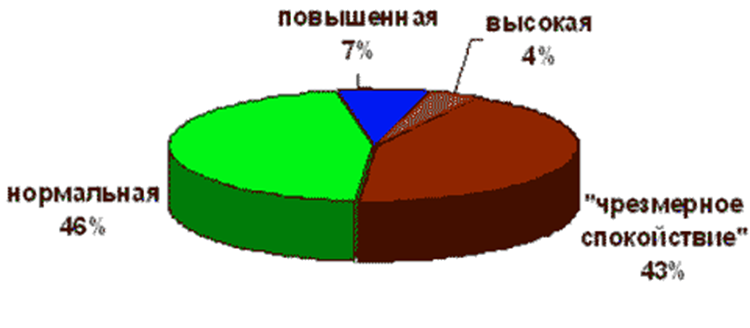         Высокая степень напряженности, как правило, наблюдается у тех детей у которых психологическая адаптация была связана со значительными трудностями. У них отмечаются негативные формы поведения, резкое проявление отрицательных эмоций, как правило, они плохо справляются с учебной программой.       Проанализировав результаты мониторнига на напряженность учебной среды, мы можем с уверенностью сказать, что учащиеся чувствуют себя комфортно на уроках, следовательно комфортность учебной среды в данном случае достаточно высокая.Немалую роль в создании комфортной среды учебной среды играет именно социально-психологическая служба.  Проводятся социально- психологические тренинги, беседы,  психологические занятия для учащихся, мастер-классы, беседы с привлечением специалистов сопредельных структур для педагогов и родителей: « Профилактика дорожно-транспортного травматизма», « Безопасность начинается с семьи», «Здоровым быть- успешным слыть», «Ученик без стрессов и тревог», «Берегитесь жизненной скуки!» и т.д.       Школа - один из первых социальных институтов, с которым сталкивается человек в процессе своего биологического и социального становления. Пока ребенок растет и формируется, педагоги, врачи, психологи, родители должны приложить максимум усилий к тому, чтобы школа перестала быть фактором, вредящим здоровью, а наоборот, была образцом такой среды, которая способствует полному раскрытию задатков ребенка и реально готовит его к будущей жизни. Социально-психологическая служба МАОУ СОШ № 10 на данном этапе успешно справляется с поставленными задачами.1.6.  Оценка востребованности выпускников.В 2014-2015 году МАОУ СОШ №10 окончили основную общую школу 47 учащихся. Из них 25 учащихся зачислены в 10 класс, что составило 53%. Все учащиеся распределились согласно выбору по трем профилям: химико-биологический, физико-математический, социально-экономический.Четверо выпускников (8,5% ) продолжили обучение в вечерней школе.18 выпускников-38% продолжили обучение в НПО, СПО г. Краснодара, Новороссийска и Славянска на Кубани.  Двенадцать учащихся обучаются на бюджетной основе и шесть учащихся на договорной форме обучения.По итогам 2014-2015 учебного года из 30 выпускников 11-х классов в высшие учебные заведения г.Краснодара поступили 17 выпускников, в высшие учебные заведения за пределами края – 6. Из них в педагогических ВУЗах города обучаются 2выпускника. В средние специальные учебные заведения поступили 3 выпускника, обучаются на платных курсах 9 выпускников.1.7.  Оценка качества кадрового обеспеченияПроведённый анализ качества кадрового обеспечения МАОУ СОШ № 10 за последний год позволил выделить позитивные изменения и вскрыть некоторые проблемы, которые заключаются в следующем:количественный состав педагогов в течение последнего года стабилен:педагогический коллектив школы состоит из опытных квалифицированных специалистов, 66% которых имеют педагогический стаж более 10 лет;в течение ряда лет сохраняется высокий процент учителей, имеющих высшее образование (в текущем учебном году из 42 работающих педагогов 39 (92,86%) – с высшим образованием;1 человек окончил профессиональную переподготовку; 2 учителя получили диплом об окончании ВУЗа;3 учителя награждены Почётной грамотой МОиН  РФ, 1 учитель – значком «Отличник народного просвещения, 5 учителей имеют звание «Почётный работник образования»;за последние годы наблюдается некоторое снижение среднего возраста педколлектива в связи с приходом в школу молодых кадров;имеется 2 вакансии.1.7.  Оценка качества кадрового обеспеченияДается оценка состояния и перспектив развития кадрового состава образовательного учреждения.Состояние кадрового обеспечения образовательного процесса в целом. Стабильность педагогического состава, обновление кадров, перспективы роста. Необходимо учесть соответствующие показатели деятельности образовательной организации (приложение 1 п.1.24-1.34,   приложение 2 п. 1.9-1.13, приложение 3 п.1.12-1.23.2).Обратить внимание на следующие положения:укомплектованность образовательного учреждения педагогами (указать имеющиеся вакансии); процент педагогов, работающих на штатной основе;процент педагогов, имеющих базовое образование, соответствующее преподаваемым дисциплинам (модулям);преподаватели, имеющие ученые степени и ученые звания;движение кадров за отчетный период;возрастной состав;уровень квалификации, результаты аттестации педкадров за отчетный период;Прослеживается постоянное увеличение количества учителей прощедщих аттестацию и имеющих квалификационную категорию:-в щколе 11 учителей высшей квалификационной категории(24%);-12 педагогов ( 26%) имеют первую квалификационную категорию;-11педагогов ( 24%) на соответствие занимаемой должности	-не аттестованы 12 человек, из них 10 человек - проработали в занимаемой должности менее двух лет в организации, в которой проводится аттестация и 2 человека находились в отпуске по уходу за ребенком до достижения им возраста трех лет.            В ОУ сложилась определённая система аттестации и повышения квалификации педагогических и руководящих кадров.Школа отводит аттестации особое место, учитывая её важную роль в системе средств реализации кадровой политики, управлении качеством образования, рассматривает её как процесс стимулирования персонала к эффективной профессиональной деятельности и как механизм совершенствования педагогических кадров.В школе составлен перспективный план прохождения курсовой переподготовки и аттестации педагогических и руководящих кадров. Вопросы организации и процедуры проведения аттестации, изменения в аттестационном процессе, экспертизы документов регулярно рассматриваются на совещаниях, семинарах, педсоветах.Сложившаяся система работы в школе по аттестации педагогов носит непрерывный, комплексный и системный характер, эффективно влияет на повышение качества образования.За последние пять лет 22 учителей успешно прошли аттестацию на квалификационную категорию.Система обучения педагогических кадров в ОУ представлена различными формами взаимодополняющими формами непрерывного образования:повышение квалификации на предметных длительных курсах. За последние пять лет на курсах  в НИПКиПРО, при НГПУ, ОблЦИТе, ГЦИ «Эгида», ГЦРО, при других ОУ (МБОУ ЛИТ)  повысили квалификацию 100% педагогов, работающих в школе на сегодняшний день;повышение квалификации кадров в соответствии с задачами развития школы, а также индивидуальными интересами и потребностями учителей на семинарах различного уровня;внутришкольное обучение кадров проходило через изучение теории новых тенденций развития образования, новых педтехнологий, форм и методов организации образовательного процесса на педагогических советах, заседаниях методического совета, методических объединениях учителей-предметников За последние пять лет на курсах  в ИРО КК повысили квалификацию 100% педагогов, работающих в школе .1.8. Оценка библиотечно-информационного  обеспечения.Школьная библиотека МАОУ СОШ № 10 оснащена по всем современным требованиям. В библиотеке имеется читальный зал на 24 посадочных места. Школьная библиотека обеспечена всей современной  информационной базой: в читальном зале имеются компьютер с выходом в Интернет, которым могут воспользоваться все обучающиеся и педагоги школы, а также средства сканирования текстов, копирования и распечатки материалов, создан электронный каталог, а также имеется алфавитный и систематический каталог, имеется медиафонд, состоящий из электронных пособий, учебников и наглядных пособий по разным предметам.Библиотечный фонд МАОУ СОШ № 10  составляет 18 005 экземпляров и состоит из:фонда учебников- 11202 экз., электронных учебных пособий – 450 экз.,фонда художественной литературы – 6 353 экз.Ежегодно в библиотеке проводится работа по обновлению фонда учебников и художественной литературы: списываются и исключаются из библиотеки ветхие и устаревшие учебники и книги, фонд пополняется новинками энциклопедической, справочной и учебной литературы. Так, в 2015 году фонд художественной литературы пополнился на 250 экз.	Библиотечный фонд и информационная база библиотеки востребована читателями. Читальный зал постоянно заполнен обучающимися и педагогами. На базе читального зала проводятся внеклассные и внеурочные мероприятия, тематические классные часы, библиотечные уроки.	Фонд учебников в расчете на 1 обучающегося составляет 17 экз., что соответствует 100 % обеспеченности учебниками.Основные показатели работы библиотеки:Читателей – 665Посещаемость библиотеки – 12Книгообеспеченность – 9Обращаемость фонда- 2	 В школе работает локальная сеть с доступом в интернет, скорость передачи данных 3 Мбит/с, осуществляется электронный документооборот, имеется сайт школы, электронная почта, специальных программных средств нет. ПК не старше 5 лет 14 шт., в наличии мультимедийные проекторы 12 шт., принтеры 15 шт., МФУ 23 шт., документ камеры – 3 шт., система голосования 2 комплекта.1.9.  Оценка материально-технической базы.Общая площадь учебного основного здания и учебных мастерских составляет 2578м2, из нее площадь учебных кабинетов лабораторий составляет 1091,5м2. В МАОУ СОШ № 10 учебный процесс проходит в две смены, что позволяет выдержать требования СанПиН 2.4.2.2821-10 № 189 от 24.11.2015 года, П.4, п. 4.9 на одного ученика положено 2,5 м2. В учебных кабинетах мебель соответствует ростовым группам учащихся, воздушно-тепловой режим выдерживается, естественное и искусственное освещение соответствует санитарным нормам.Капитальный ремонт зданий проводился в 1986 году.Оснащенность учебных кабинетов, лабораторий средствами ТСО на 80%. Требуется замена устаревших моделей ПК, мультимедийных проекторов, дооборудование кабинета химии приборами и препаратами для проведения опытов.По основным критериям МАОУ СОШ № 10 оснащена средствами ТСО, мебелью, что позволяет вести образовательную деятельность, и необходимо построить спортивный, актовый зал, заменить асфальтное покрытие вокруг школы, а так же выполнить программу «Доступная среда».     Охват горячим питанием в 2014 – 2015 учебном году составил 95%. Питание детей осуществляется за счёт дотаций в сумме 5 рублей из районного бюджета и  родительской доплаты. Обеспечивается льготным питанием  категория детей из многодетных семей из краевых средств в размере  10 рублей. Учащиеся 1- 5 классов обучающиеся по ФГОС получают 2- х разовое питание. В школе имеется  сырьевая школьная столовая на сто посадочных мест. Буфет на площади столовой не предусмотрен.Два раза в неделю в рамках программы "Школьное молоко" учащиеся 1-11 классов получают бесплатно молочную продукцию. Продолжительность перемен, во время которых осуществляется питание - 15 минут.Характеристика медицинского кабинета - данный кабинет в школе имеется, но не лицензированный, состоит из дых отделений (смотровой и процедурный общей площадью 24м2), частично оборудован. Медперсонала в школе нет, обслуживание учащихся ведут специалисты сельской поликлиники на основании договора с ЦРБ.Характеристика объектов физической культуры - школа заключила договор безвозмездного пользования недвижимого имущества с МАОУДОД ДЮСШ «Юность», где сказано, общая арендуемая площадь составляет 1678 м2.1.10. Оценка функционирования внутренней системы оценки качества образования.Показатели деятельности МАОУ СОШ № 10Задачи на 2015 -2016 учебный годразвитие системы мониторинга состояния здоровья обучающихся, обеспечения их необходимыми пищевыми веществами, качественным и количественным составом рациона питания и ассортиментом продуктов, используемых в питании;   развитие механизмов координации и контроля в системе школьного питания;формирование навыков здорового питания у обучающихся и их родителей, организация обучающихся семинаров по вопросам организации питания;организация правильного, сбалансированного питания детей и подростков с учётом их возрастных особенностей;обеспечение доступности, безопасности и эффективности школьного питания;оказание социальной поддержки отдельным категориям  обучающихся.Принят на заседанииУтверждаюпедагогического советадиректор МАОУ СОШ № 10«29» августа     2015 г.__________И.М. Петровскихпротокол № 1«____»____________2015 г.стр.Общие сведения о МАОУ СОШ № 10. . . . . . . . . . . 3Структура МАОУ СОШ № 10, уровень и направленность реализуемых образовательных программ . . . . . . . . . 3Управление МАОУ СОШ № 10. . . . . . . . . . . . .5Условия организации образовательного процесса. . . . . .10Сведения о составе и квалификации педагогических кадров..11Организация образовательного процесса. . . . . . . . . .14Содержание образовательного процесса. . . . . . . . . .14Результативность образовательной деятельности. Качество подготовки выпускников. . . . . . . . . . . . . . . .16Организация воспитательной работы МАОУ СОШ № 10  . . .46Финансовая  деятельность МАОУ СОШ № 10  . . .  . . 49Реализуемые программыНачальное общее образованиеОсновное общее образованиеСреднееобщее образованиеИтогоЧисленность обучающихся28530356644классыVIVIVIVIIVIIVIIVIIIVIIIVIIIклассыАБВАБВАБВВсего333555555Учебные предметы222222Русский язык111111Литература 111Кубановедение111111111Факультативные и групповые занятия111333333Русский язык11111Математика111111Химия1Физика 1Немецкий язык11ОБЖ11ОПК1111№ п/пАдминистративная должностьФ.И.О.Образование Стаж педагогическийКвалификационная категорияДиректор школыПетровских  Ираида Михайловнавысшее35 годавысшаяПочетный работник общего образования РФЗаместитель директора по учебно-воспитательной работеВервыкишко Елена Ивановнавысшее25 годавысшая Почетный работник общего образования РФЗаместитель директора по учебно-воспитательной работеЯрыш Ирина Васильевнавысшее29 летперваяЗаместитель директора по учебно-воспитательной работеЕрмоленко Светлана Ивановнавысшее30 летперваяЗаместитель директора по воспитательной работе Малютина Снежана Станиславовнавысшее20 летперваяЗаместитель директора по АХЧ Лесникова Валентина Сергеевнасреднее42 годперваяЗаместитель директора по учебно-воспитательной работеЧерная Ольга Петровнавысшее22 годвысшаяЗаместитель директора по учебно-воспитательной работеСирота Алена Викторовнавысшее27 летвысшая2012-2013 уч. год2013-2014 уч. год2014-2015уч. год76,20                  81,279,2крайрайоншкола73,679,22012-2013 уч. год2013-2014 уч. год2014-2015уч.год(проф).                   50,9                 57,656,8крайрайоншкола52,7656,8№ п/пПоказателиЕдиница измерения1.Образовательная деятельность1.1Общая численность учащихся644 человека1.2Численность учащихся по образовательной программе начального общего образования285 человек1.3Численность учащихся по образовательной программе основного общего образования303человека1.4Численность учащихся по образовательной программе среднего общего образования56человек1.5Численность/удельный вес численности учащихся, успевающих на “4”и “5”по результатам промежуточной аттестации, в общей численности учащихся320 человек1.5Численность/удельный вес численности учащихся, успевающих на “4”и “5”по результатам промежуточной аттестации, в общей численности учащихся49,68 %1.6Средний балл государственной итоговой аттестации выпускников 9 класса по русскому языку31,3 балла1.7Средний балл государственной итоговой аттестации выпускников 9 класса по математике17,5 баллов1.8Средний балл единого государственного экзамена выпускников 11 класса по русскому языку79,26 баллов1.9Средний балл единого государственного экзамена выпускников 11 класса по математике57,35 баллов1.10Численность/удельный вес численности выпускников 9 класса, получивших неудовлетворительные результаты на государственной итоговой аттестации по русскому языку, в общей численности выпускников 9 класса47 человек1.10Численность/удельный вес численности выпускников 9 класса, получивших неудовлетворительные результаты на государственной итоговой аттестации по русскому языку, в общей численности выпускников 9 класса0 человек1.10Численность/удельный вес численности выпускников 9 класса, получивших неудовлетворительные результаты на государственной итоговой аттестации по русскому языку, в общей численности выпускников 9 класса0 %1.11Численность/удельный вес численности выпускников 9 класса, получивших неудовлетворительные результаты на государственной итоговой аттестации по математике, в общей численности выпускников 9 класса0 человек1.11Численность/удельный вес численности выпускников 9 класса, получивших неудовлетворительные результаты на государственной итоговой аттестации по математике, в общей численности выпускников 9 класса0 %1.12Численность/удельный вес численности выпускников 11 класса, получивших результаты ниже установленного минимального количества баллов единого государственного экзамена по русскому языку, в общей численности выпускников 11 класса30 человек1.12Численность/удельный вес численности выпускников 11 класса, получивших результаты ниже установленного минимального количества баллов единого государственного экзамена по русскому языку, в общей численности выпускников 11 класса0 человек1.12Численность/удельный вес численности выпускников 11 класса, получивших результаты ниже установленного минимального количества баллов единого государственного экзамена по русскому языку, в общей численности выпускников 11 класса0 %1.13Численность/удельный вес численности выпускников 11 класса, получивших результаты ниже установленного минимального количества баллов единого государственного экзамена по математике, в общей численности выпускников 11 класса0 человек1.13Численность/удельный вес численности выпускников 11 класса, получивших результаты ниже установленного минимального количества баллов единого государственного экзамена по математике, в общей численности выпускников 11 класса0 %1.14Численность/удельный вес численности выпускников 9 класса, не получивших аттестаты об основном общем образовании, в общей численности выпускников 9 класса0 человек1.14Численность/удельный вес численности выпускников 9 класса, не получивших аттестаты об основном общем образовании, в общей численности выпускников 9 класса0 %1.15Численность/удельный вес численности выпускников 11 класса, не получивших аттестаты о среднем общем образовании, в общей численности выпускников 11 класса0 человек1.15Численность/удельный вес численности выпускников 11 класса, не получивших аттестаты о среднем общем образовании, в общей численности выпускников 11 класса0 %1.16Численность/удельный вес численности выпускников 9 класса, получивших аттестаты об основном общем образовании с отличием, в общей численности выпускников 9 класса6 человек1.16Численность/удельный вес численности выпускников 9 класса, получивших аттестаты об основном общем образовании с отличием, в общей численности выпускников 9 класса12,8 %1.17Численность/удельный вес численности выпускников 11 класса, получивших аттестаты о среднем общем образовании с отличием, в общей численности выпускников 11 класса30 человек1.17Численность/удельный вес численности выпускников 11 класса, получивших аттестаты о среднем общем образовании с отличием, в общей численности выпускников 11 класса33,3 %1.18Численность/удельный вес численности учащихся, принявших участие в различных олимпиадах, смотрах, конкурсах, в общей численности учащихся1657 человек 1.18Численность/удельный вес численности учащихся, принявших участие в различных олимпиадах, смотрах, конкурсах, в общей численности учащихся257 %1.19Численность/удельный вес численности учащихся-победителей и призеров олимпиад, смотров, конкурсов, в общей численности учащихся, в том числе:323 человека 1.19Численность/удельный вес численности учащихся-победителей и призеров олимпиад, смотров, конкурсов, в общей численности учащихся, в том числе:50 %1.19.1Регионального уровня17 человек1.19.1Регионального уровня2,6 %1.19.2Федерального уровня0 человек1.19.2Федерального уровня0 %1.19.3Международного уровня0 человек1.19.3Международного уровня0 %1.20Численность/удельный вес численности учащихся, получающих образование с углубленным изучением отдельных учебных предметов, в общей численности учащихся0 человек1.20Численность/удельный вес численности учащихся, получающих образование с углубленным изучением отдельных учебных предметов, в общей численности учащихся0 %1.21Численность/удельный вес численности учащихся, получающих образование в рамках профильного обучения, в общей численности учащихся31 человек1.21Численность/удельный вес численности учащихся, получающих образование в рамках профильного обучения, в общей численности учащихся4,81 %1.22Численность/удельный вес численности обучающихся с применением дистанционных образовательных технологий, электронного обучения, в общей численности учащихся0 человек1.22Численность/удельный вес численности обучающихся с применением дистанционных образовательных технологий, электронного обучения, в общей численности учащихся0 %1.23Численность/удельный вес численности учащихся в рамках сетевой формы реализации образовательных программ, в общей численности учащихся0 человек1.23Численность/удельный вес численности учащихся в рамках сетевой формы реализации образовательных программ, в общей численности учащихся0 %1.24Общая численность педагогических работников, в том числе:42человека 1.25Численность/удельный вес численности педагогических работников, имеющих высшее образование, в общей численности педагогических работников39человек1.25Численность/удельный вес численности педагогических работников, имеющих высшее образование, в общей численности педагогических работников92,85 %1.26Численность/удельный вес численности педагогических работников, имеющих высшее образование педагогической направленности (профиля), в общей численности педагогических работников37человек1.26Численность/удельный вес численности педагогических работников, имеющих высшее образование педагогической направленности (профиля), в общей численности педагогических работников88,1 %1.27Численность/удельный вес численности педагогических работников, имеющих среднее профессиональное образование, в общей численности педагогических работников3человека1.27Численность/удельный вес численности педагогических работников, имеющих среднее профессиональное образование, в общей численности педагогических работников7,15 %1.28Численность/удельный вес численности педагогических работников, имеющих среднее профессиональное образование педагогической направленности (профиля), в общей численности педагогических работников2человек1.28Численность/удельный вес численности педагогических работников, имеющих среднее профессиональное образование педагогической направленности (профиля), в общей численности педагогических работников4,76 %1.29Численность/удельный вес численности педагогических работников, которым по результатам аттестации присвоена квалификационная категория в общей численности педагогических работников, в том числе: 16 человек1.29Численность/удельный вес численности педагогических работников, которым по результатам аттестации присвоена квалификационная категория в общей численности педагогических работников, в том числе:14 %1.29.1Высшая3 человека1.29.1Высшая7 %1.29.2Первая3 человек1.29.2Первая7 %1.30Численность/удельный вес численности педагогических работников в общей численности педагогических работников, педагогический стаж работы которых составляет:18 человек1.30Численность/удельный вес численности педагогических работников в общей численности педагогических работников, педагогический стаж работы которых составляет:42,8 %1.30.1До 5 лет9 человек1.30.1До 5 лет21,4 %1.30.2Свыше 30 лет9 человек1.30.2Свыше 30 лет21,4 %1.31Численность/удельный вес численности педагогических работников в общей численности педагогических работников в возрасте до 30 лет6 человек1.31Численность/удельный вес численности педагогических работников в общей численности педагогических работников в возрасте до 30 лет14,3 %1.32Численность/удельный вес численности педагогических работников в общей численности педагогических работников в возрасте от 55 лет11 человек 1.32Численность/удельный вес численности педагогических работников в общей численности педагогических работников в возрасте от 55 лет26,2 %1.33Численность/ удельный вес численности педагогических и административно-хозяйственных работников, прошедших за последние 5 лет повышение квалификации/ профессиональную переподготовку по профилю педагогической деятельности или иной осуществляемой в образовательной организации деятельности, в общей численности педагогических и административно-хозяйственных работников42 человека1.33Численность/ удельный вес численности педагогических и административно-хозяйственных работников, прошедших за последние 5 лет повышение квалификации/ профессиональную переподготовку по профилю педагогической деятельности или иной осуществляемой в образовательной организации деятельности, в общей численности педагогических и административно-хозяйственных работников44 человек1.33Численность/ удельный вес численности педагогических и административно-хозяйственных работников, прошедших за последние 5 лет повышение квалификации/ профессиональную переподготовку по профилю педагогической деятельности или иной осуществляемой в образовательной организации деятельности, в общей численности педагогических и административно-хозяйственных работников100%1.34Численность/удельный вес численности педагогических и административно-хозяйственных работников, прошедших повышение квалификации по применению в образовательном процессе федеральных государственных образовательных стандартов в общей численности педагогических и административно-хозяйственных работников14 человек1.34Численность/удельный вес численности педагогических и административно-хозяйственных работников, прошедших повышение квалификации по применению в образовательном процессе федеральных государственных образовательных стандартов в общей численности педагогических и административно-хозяйственных работников33 %2.Инфраструктура2.1Количество компьютеров в расчете на одного учащегося63 единиц2.1Количество компьютеров в расчете на одного учащегося63 единиц2.1Количество компьютеров в расчете на одного учащегося0,1 единиц2.2Количество экземпляров учебной и учебно-методической литературы из общего количества единиц хранения библиотечного фонда, состоящих на учете, в расчете на одного учащегося17555единиц2.2Количество экземпляров учебной и учебно-методической литературы из общего количества единиц хранения библиотечного фонда, состоящих на учете, в расчете на одного учащегося27единиц2.3Наличие в образовательной организации системы электронного документооборотада2.4Наличие читального зала библиотеки, в том числе:да2.4.1С обеспечением возможности работы на стационарных компьютерах или использования переносных компьютеровда2.4.2С медиатекойда2.4.3Оснащенного средствами сканирования и распознавания текстовда2.4.4С выходом в Интернет с компьютеров, расположенных в помещении библиотекида2.4.5С контролируемой распечаткой бумажных материаловда2.5Численность/удельный вес численности учащихся, которым обеспечена возможность пользоваться широкополосным Интернетом (не менее 2 Мб/с), в общей численности учащихся644 человека2.5Численность/удельный вес численности учащихся, которым обеспечена возможность пользоваться широкополосным Интернетом (не менее 2 Мб/с), в общей численности учащихся100 %2.6Общая площадь помещений, в которых осуществляется образовательная деятельность, в расчете на одного учащегося1091,5  кв.м2.6Общая площадь помещений, в которых осуществляется образовательная деятельность, в расчете на одного учащегося2,5 кв.м